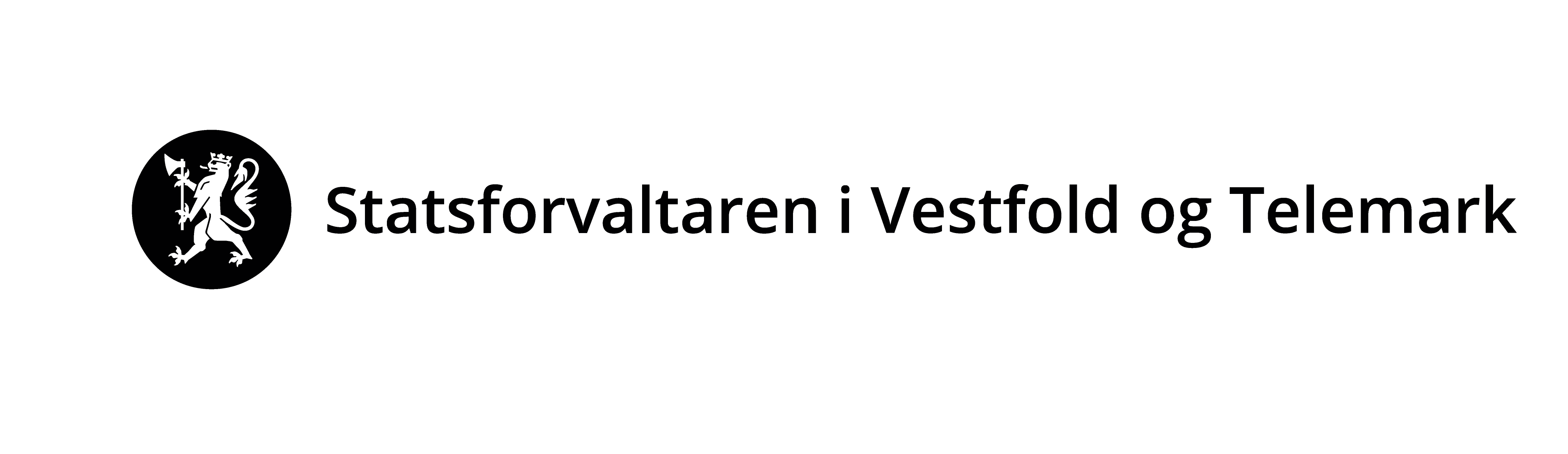 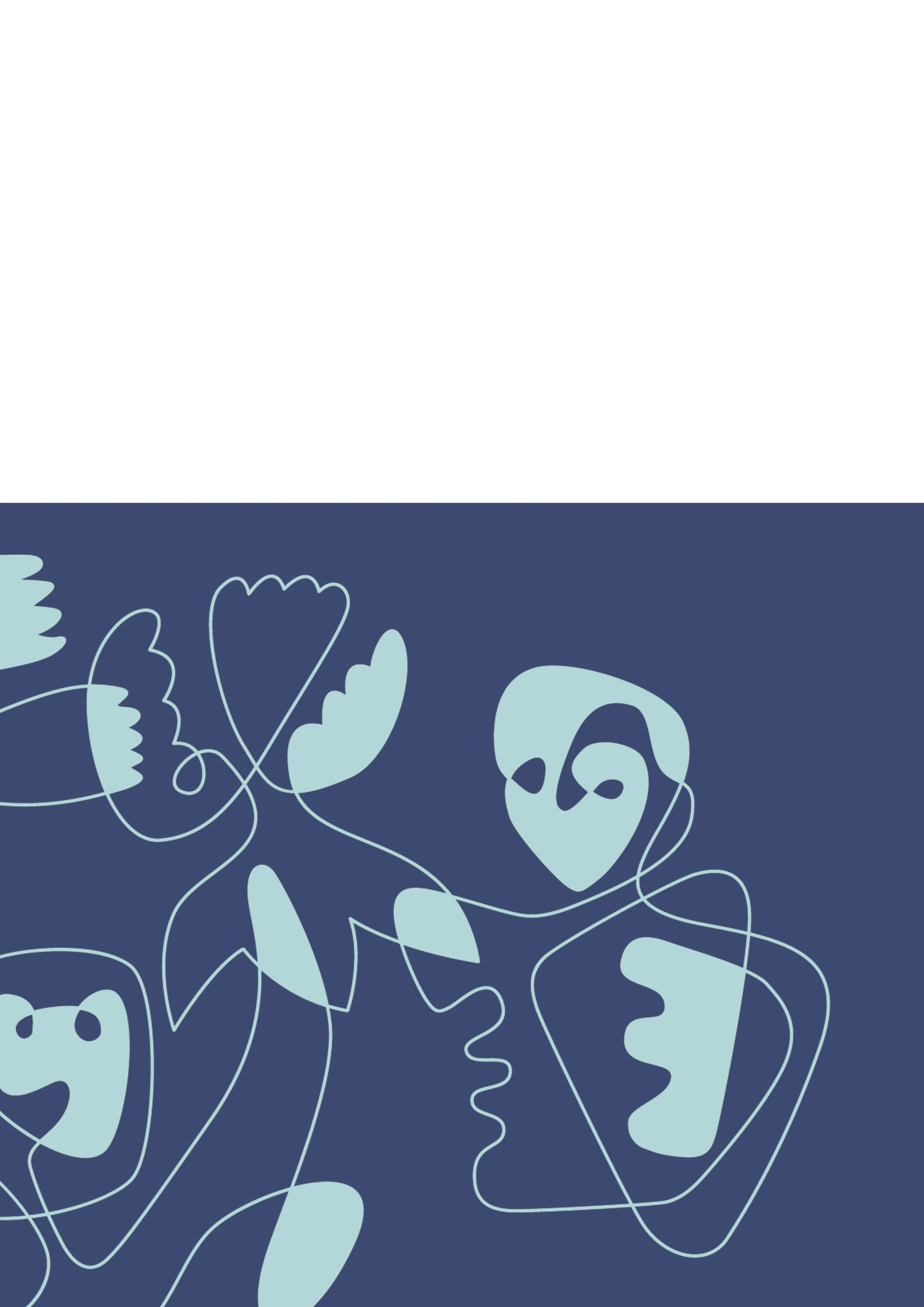 Skjemaet skal nyttast for å rapportere i høve til vilkår i løyvet. Skjemaet må fyllast ut nøyaktig og fullstendig, og alle nødvendige vedlegg må følge med. Løyvet kan ha vilkår om rapportering utover det som kjem fram av dette skjema. Det er vilkåra i løyvet som er styrande.Bruk vedleggsark med referansenummer til skjemaet der det er hensiktsmessig.  Rapporteringsskjema sendast til Statsforvaltaren pr. e-post (sfvtpost@statsforvalteren.no) eller pr. brev (Statsforvaltaren i Vestfold og Telemark, Postboks 2076, 3103 Tønsberg).Eg/vi bekreftar at arbeidet er utført i samsvar med løyvet og ovannemnde opplysningar 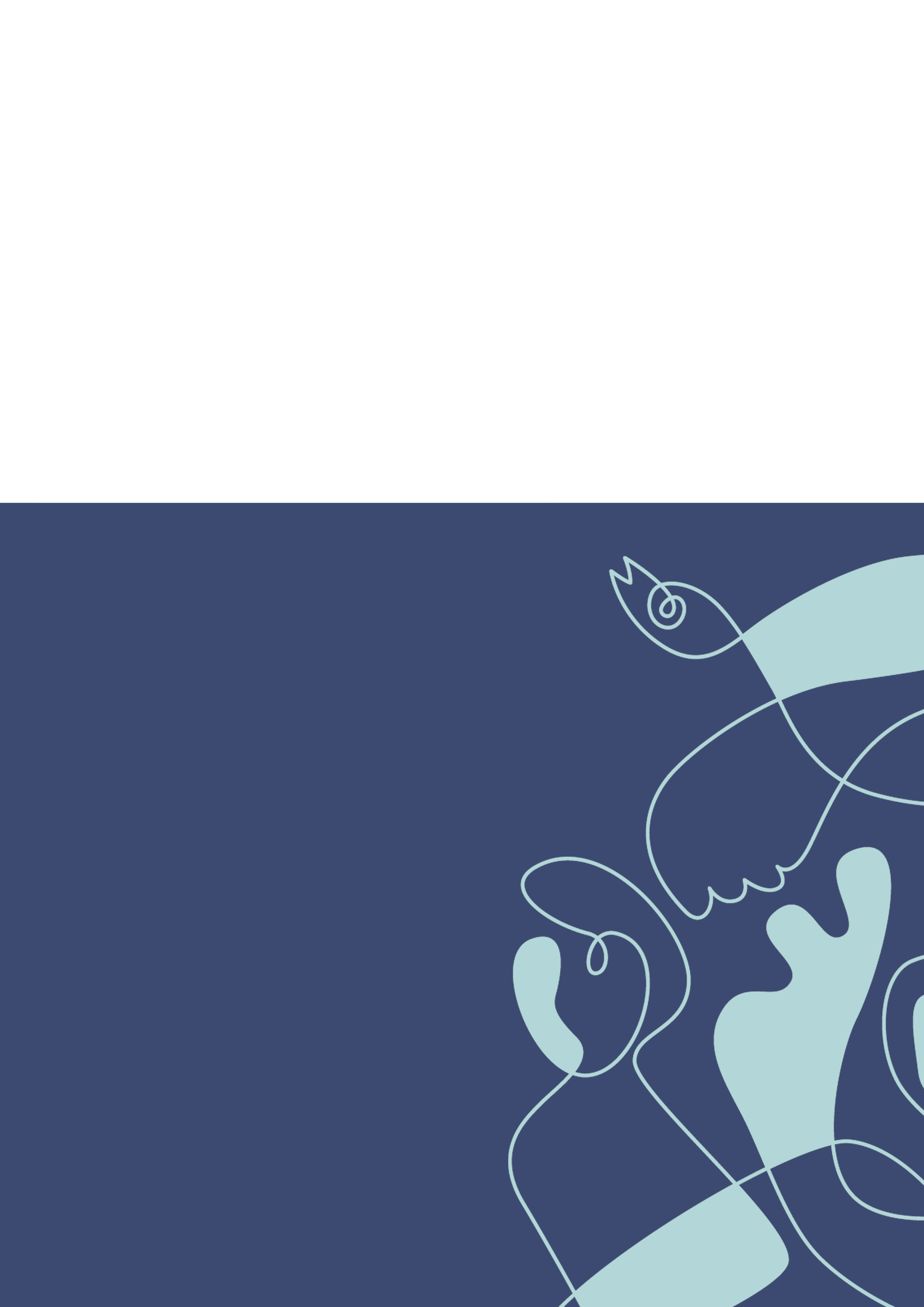 1. Generell informasjon1. Generell informasjon1. Generell informasjon1. Generell informasjonTiltakshavarTiltakshavarTiltakshavarTiltakshavarNamn AdresseTelefone-postOrg.nr.Entreprenør Entreprenør Entreprenør Entreprenør Namn AdresseTelefone-postStatsforvaltarens referansenummerStatsforvaltarens referansenummerStatsforvaltarens referansenummerDato for oppstartDato for oppstartDato for ferdig arbeidDato for ferdig arbeid2. Type tiltak2. Type tiltak2. Type tiltakMudring Fyll ut del ADumpingFyll ut del BUtfylling (inkludert sandstrender)Fyll ut del CAnna disponeringFyll ut del DDel A – MudringDel A – MudringDel A – MudringDel A – MudringDel A – MudringDel A – MudringDel A – MudringDel A – MudringDel A – MudringOmfang mudring m2 m3 tonn tonnLokalitet (adresse)Lokalitet (adresse)Lokalitet (adresse)Lokalitet (adresse)Lokalitet (adresse)Lokalitet (adresse)Lokalitet (adresse)Lokalitet (adresse)Lokalitet (adresse)Type masser (beskriv massane, f.eks. forureining i tilstandsklasse x, % stein, % sand osv.)Type masser (beskriv massane, f.eks. forureining i tilstandsklasse x, % stein, % sand osv.)Type masser (beskriv massane, f.eks. forureining i tilstandsklasse x, % stein, % sand osv.)Type masser (beskriv massane, f.eks. forureining i tilstandsklasse x, % stein, % sand osv.)Type masser (beskriv massane, f.eks. forureining i tilstandsklasse x, % stein, % sand osv.)Type masser (beskriv massane, f.eks. forureining i tilstandsklasse x, % stein, % sand osv.)Type masser (beskriv massane, f.eks. forureining i tilstandsklasse x, % stein, % sand osv.)Type masser (beskriv massane, f.eks. forureining i tilstandsklasse x, % stein, % sand osv.)Type masser (beskriv massane, f.eks. forureining i tilstandsklasse x, % stein, % sand osv.)Er det i løyvet satt krav om nye analyser etter gjennomført mudringstiltak?Viss ja, legg ved analyserapportEr det i løyvet satt krav om nye analyser etter gjennomført mudringstiltak?Viss ja, legg ved analyserapportEr det i løyvet satt krav om nye analyser etter gjennomført mudringstiltak?Viss ja, legg ved analyserapportEr det i løyvet satt krav om nye analyser etter gjennomført mudringstiltak?Viss ja, legg ved analyserapportEr det i løyvet satt krav om nye analyser etter gjennomført mudringstiltak?Viss ja, legg ved analyserapportEr det i løyvet satt krav om nye analyser etter gjennomført mudringstiltak?Viss ja, legg ved analyserapport Ja 	 Ja 	NeiEr det i løyvet satt krav om nye analyser etter gjennomført mudringstiltak?Viss ja, legg ved analyserapportEr det i løyvet satt krav om nye analyser etter gjennomført mudringstiltak?Viss ja, legg ved analyserapportEr det i løyvet satt krav om nye analyser etter gjennomført mudringstiltak?Viss ja, legg ved analyserapportEr det i løyvet satt krav om nye analyser etter gjennomført mudringstiltak?Viss ja, legg ved analyserapportEr det i løyvet satt krav om nye analyser etter gjennomført mudringstiltak?Viss ja, legg ved analyserapportEr det i løyvet satt krav om nye analyser etter gjennomført mudringstiltak?Viss ja, legg ved analyserapportDel B - DumpingDel B - DumpingDel B - DumpingVolum som er dumpam3Lokalitet (sted, posisjon)Lokalitet (sted, posisjon)Lokalitet (sted, posisjon)Type masser (beskriv massane, f.eks. forureining i tilstandsklasse x, % stein, % sand osv.)Type masser (beskriv massane, f.eks. forureining i tilstandsklasse x, % stein, % sand osv.)Type masser (beskriv massane, f.eks. forureining i tilstandsklasse x, % stein, % sand osv.)Del C - UtfyllingDel C - UtfyllingDel C - UtfyllingDel C - UtfyllingDel C - UtfyllingDel C - UtfyllingDel C - UtfyllingOmfang utfylling m2 m3 m3Lokalitet (adresse)Lokalitet (adresse)Lokalitet (adresse)Lokalitet (adresse)Lokalitet (adresse)Lokalitet (adresse)Lokalitet (adresse)Gi en beskriving av utfyllingsmassane inkl. vurdering av plastGi en beskriving av utfyllingsmassane inkl. vurdering av plastGi en beskriving av utfyllingsmassane inkl. vurdering av plastGi en beskriving av utfyllingsmassane inkl. vurdering av plastGi en beskriving av utfyllingsmassane inkl. vurdering av plastGi en beskriving av utfyllingsmassane inkl. vurdering av plastGi en beskriving av utfyllingsmassane inkl. vurdering av plastEr det i løyvet satt krav om tildekking før utfylling?Viss ja, spesifiser kordan kravet er overheldtEr det i løyvet satt krav om tildekking før utfylling?Viss ja, spesifiser kordan kravet er overheldtEr det i løyvet satt krav om tildekking før utfylling?Viss ja, spesifiser kordan kravet er overheldtEr det i løyvet satt krav om tildekking før utfylling?Viss ja, spesifiser kordan kravet er overheldt Ja 	 Ja 	NeiEr det i løyvet satt krav om tildekking før utfylling?Viss ja, spesifiser kordan kravet er overheldtEr det i løyvet satt krav om tildekking før utfylling?Viss ja, spesifiser kordan kravet er overheldtEr det i løyvet satt krav om tildekking før utfylling?Viss ja, spesifiser kordan kravet er overheldtEr det i løyvet satt krav om tildekking før utfylling?Viss ja, spesifiser kordan kravet er overheldtDel D – Anna disponeringDel D – Anna disponeringDel D – Anna disponeringDel D – Anna disponeringDel D – Anna disponeringDel D – Anna disponeringVolum m3Mengde tonnDisponeringsmåte (f.eks. godkjent mottak på land, stranddeponi, osv. )Viss levering til godkjent mottak, legg ved dokumentasjon (kvittering)Disponeringsmåte (f.eks. godkjent mottak på land, stranddeponi, osv. )Viss levering til godkjent mottak, legg ved dokumentasjon (kvittering)Disponeringsmåte (f.eks. godkjent mottak på land, stranddeponi, osv. )Viss levering til godkjent mottak, legg ved dokumentasjon (kvittering)Disponeringsmåte (f.eks. godkjent mottak på land, stranddeponi, osv. )Viss levering til godkjent mottak, legg ved dokumentasjon (kvittering)Disponeringsmåte (f.eks. godkjent mottak på land, stranddeponi, osv. )Viss levering til godkjent mottak, legg ved dokumentasjon (kvittering)Disponeringsmåte (f.eks. godkjent mottak på land, stranddeponi, osv. )Viss levering til godkjent mottak, legg ved dokumentasjon (kvittering)Lokalitet (sted, adresse, annet)Lokalitet (sted, adresse, annet)Lokalitet (sted, adresse, annet)Lokalitet (sted, adresse, annet)Lokalitet (sted, adresse, annet)Lokalitet (sted, adresse, annet)Type masser (beskriv massane, f.eks. forureining i tilstandsklasse x, % stein, % sand osv.)Type masser (beskriv massane, f.eks. forureining i tilstandsklasse x, % stein, % sand osv.)Type masser (beskriv massane, f.eks. forureining i tilstandsklasse x, % stein, % sand osv.)Type masser (beskriv massane, f.eks. forureining i tilstandsklasse x, % stein, % sand osv.)Type masser (beskriv massane, f.eks. forureining i tilstandsklasse x, % stein, % sand osv.)Type masser (beskriv massane, f.eks. forureining i tilstandsklasse x, % stein, % sand osv.)AvvikAvvikOpplysningar om evt. avvik frå løyvet eller klagerOpplysningar om evt. avvik frå løyvet eller klagerVannmiljøVannmiljøKrav i løyvet om innrapportering til VannmiljøKrav i løyvet om innrapportering til VannmiljøJa, data er lagt inn i Vannmiljø (kvittering leggast ved)Ja, data på importformat for Vannmiljø er oversendt StatsforvaltarenNei, det er ikkje satt som kravSted, datoSted, datoSignatur tiltakshavarSignatur entreprenørVedlegg Vedlegg Vedlegg Dokumentasjon på levering til godkjent mottakAnalyseresultat etter mudring